What actions are being taken to ensure that people working on the islands, not only in the tourism sector, are sustained financially in the short term and in the long term?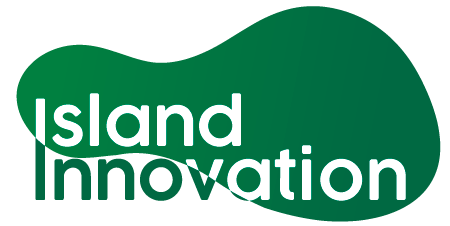 This information has been collated by the Strathclyde Centre for Environmental Law and Governance in collaboration with Island Innovation from 22 March to 01 June 2020 and can be found at https://www.strath.ac.uk/research/strathclydecentreenvironmentallawgovernance/ourwork/research/labsincubators/eilean/islandsandcovid-19/. Island Date of Response/ UpdateResponseReunion, FranceStéphanie SorbyPHD StudentSteph.sorby@gmail.com28 March 2020Unaware of any specific measures to date.Some supermarkets have offered 1000E pay-outs to their working staff.Reunion, FranceVéronique Leandrevero.leandre@hotmail.com26 March 2020Proposed deferral of taxes and credits.SwedenLena Eckerberg, Project Manager, Energikontor Sydost AB – Energy Agency for Southeast Swedenlena.eckerberg@energikontorsydost.se23 March 2020Nationwide measures, advice and restrictions are being issued and implemented in line with the rest of the country. Up to date information can be found at The Public Health Agency of Sweden and the Swedish Government.Greek Islands, GreeceKostas KomninosAegean Energykk@aegean-energy.gr23 March 2020There are nationwide measures announced to financially support businesses and employees. No additional specific measures have been announced for islanders.Greek Islands, GreeceProf. Thanasis KizosDepartment of Geography, University of the Aegean, Mytilini, Lesvos Island, Greece akizos@aegean.gr7 April 2020There are no special conditions for island residents, only the general provisions for business that have been forced to close due to the pandemicHawai’I, USADavid FormanDirector, Environmental Law Program, University of Hawai’idmforman@hawaii.edu22 March 202022 March – The councilwoman representing the area that includes Ko Olina and Aulani resorts (which announced their intent to temporarily close on 24 March), stated that she is “working hard to make sure affected employees are taken care of.”19 March – The Hawai‘I Department of Labor & Industrial Relations announced plans to more than triple the number of frontline workers handling a steady rise in unemployment claims. See report here. 20 March – Hawai‘i small businesses can use the SBA’s Economic Injury Disaster Loan Assistance Program. The loans of up to $2 million can be used to pay fixed debts, payroll and other bills.Hawai’I, USAChai ReddyDirector at Wo International Center at Punahou School.creddy@punahou.edu24 March 2020Some businesses have already gone out of business, but small business loans have been made available. The US government is debating what kind of bill to pass to help all citizens, but that is still under debate.Mallorca, Balearic Islands, SpainMaria Rosario Huesa VinaixaProfessor of Public International Law and International Relations at the Universitat de les Illes Balears. xaro.huesa@uib.es23 March 2020The processing of temporary employment regulation files (ERTE), in which companies invoke the cause of force majeure, has been streamlined. The affected worker receives part of his salary during the temporary suspension.The president of the regional government has announced that the central government will guarantee unemployment benefits for discontinuous permanent workers who have not been able to start working (mainly in the tourism sector) due to the coronavirus.Madeira, Portugal Filipe OliveiraAREAMfilipeoliveira@aream.pt24 March 2020Some loans for companies to pay salaries and delay on paying some taxes and bills.In some cases companies are suspending jobs and salary is partially paid by State.Prince Edward Island, CanadaDr. Laurie Brinklow Co-ordinator of the Institute of Island StudiesUNESCO Chair in Island Studies and Sustainabilitybrinklow@upei.ca24 March 2020The Provincial Government have put programmes in place over the past week offering financial assistance to businesses, those who were laid off (restaurant workers and others in the service industry), and self-employed workers. 23 March–- the federal government announced changes to the Employment Insurance system, whereby seasonal workers who might not get to work in the tourism industry this summer will have access to financial assistance through EI. The federal government also announced assistance to businesses but currently unaware of how the federal government and provincial government will coordinate their efforts. Prince Edward Island, CanadaPEI Association for Newcomers to Canada30 April 2020There was a short-term provincial subsidy (2-weeks) (our island is a province of Canada) and now a 16-week national subsidy available, plus some tourism support (loan relief, license fee relief, business loans, etc)Vancouver Island, BC, CanadaAngela Fayeangelafaye2120@gmail.com6 May 2020Canadian Government initiatives found hereIcelandDr. Laurie Brinklow Co-ordinator of the Institute of Island StudiesUNESCO Chair in Island Studies and SustainabilityGovernment of Icelan’'s Honorary Consul for Prince Edward Islandbrinklow@upei.ca24 March 2020Althingi unanimously approvedEconomic measures that assure extensive compensation payments to people forced to decrease their work percentage as well as wages to people required to be in quarantine. Information can be found hereJapanMasataka Kizukakizuka@koto.kpu-m.ac.jp23 March 2020The government has announced an action plan specifically for small companies because they are more vulnerable in their finance. A very low or zero interest loan scheme is provided to them.  Okinawa, JapanHiroshi KakazuProf. Emeritus, University of the Ryukyusmakishi.kakazu@gmail.com20 April 2020Okinawa has established traditional “moai,” or mutual help system, which is practiced even in normal time. They help each other, particularly during emergencies such as pandemic, typhoon, and tsunami. This system works particularly well in small island communities. The agriculture and fishery sectors are still very important sources of basic foods for many island communities. The Covid-19 has taught them that high dependency on inbound tourists accompanies high living risk. The Japanese government has just announced to distribute about $1000 per person with a total budget of about $100 bn to alleviate the impact of the pandemic as quickly as possible. All industrial sectors are hit badly by the Covid. Particularly the service workers in the informal tourism sector and elder homeless people are suffering the most. Those vulnerable people also have underlying health problems with no health insurance.Maine, USAKate TagaiSenior Community Development Officer, Island Institutektagai@islandinstitute.orgThose who can work from home are working from home.Those that have a small business that can provide pick-up or delivery of items are transitioning to offering that service. Small businesses are encouraging patrons to buy gift certificates and/or order online if they have the capability to keep the businesses running even at a limited capacity. The Island Institute runs the Glenn Fund, which provides loans to island based businesses and which has suspended the payment of any fees associated with outstanding loans for three months.As a state of emergency has been declared, the Small Business Administration is providing Federal Disaster Loans for businesses and organizations that work with small businesses such as Coastal Enterprises, INC and the Finance Authority of Maine are helping business owners access these funds.Many of the small island communities also have their own funds that are available to help individuals and/or organizations.Sicilian Islands, ItalyGiulia SajevaMarie Curie Fellow (Horizon 2020) at the Strathclyde Centre for Environmental Law and Governance, Strathclyde Universitygiulia.sajeva@strath.ac.uk25 March 2020The 17th of March Decree-Law number 18, has established a number of provisions to support workers across Italy. Employers that have halted or highly reduced their activities due to covid-19 restrictions, can suspend their employees’ wages which will be paid by the national wage guarantee fund (“cassa integrazione”).The Decree-Law also orders employers to shift all work that can be done from home into smart-working (both public and private employers).In order to cope with the closure of schools, private and public employees that have kids aged 12 or under are allowed extra days of paid leaves under specific conditions or economic support to employ a babysitter.To workers of the tourism sector and the agriculture sector that have lost their job (or have not been re-employed as usual) because of covid-19, the State grants 600 euros in March. In any case, all procedures of dismiss of workers are impelled after the 23rd of February.Læsø, DenmarkHelene Pristed NielsonAalborg Universitypristed@dps.aau.dk27 March 2020The government has offered a broad policy agreement on full compensation for fixed costs for closed businesses and commited to spend a three-figure sum on relief.Ibiza and Formentera, SpainLeonor Vilasleonorvilas@hotmail.com25 March 2020No specific measures for the moment, beyond the general package of governmental measures.Fiji26 March 2020The government has announced a mini budget to support the tourism sector and its employees.Puerto Rico, USABob Gevinski22 March 2020Nothing as of 22 March. Legislatures are working on a plan.Puerto Rico, USAAna Labiosa22 March 2020Puerto Rico's legislature and Congress are working to give tax compensation to business owners so they can help workers. Unemployment benefits can also be claimed.Galway, IrelandGarry KendellenGalway AtlantaquariaGarry@nationalaquarium.ie22 March 2020Social welfare payments.Bay Islands, HondurasDonato Molina EbanksThegreenislandofguanaja@gmail.com14 May 2020At the moment the municipality is creating new alternatives for the tourism sector hiring Currently laid off tourist guides to visit business and homes door to door for the implementation of biosecurity protocols.Orkney Islands, ScotlandS.Davidson22 March 202080% continued pay for the ones unable to work.Orkney Islands, ScotlandNeil KermodeOREFneil.kermode@gmail.com23 April 2020Financial support packages have been distributed to some businesses by the local council comprising money provided by central government. In addition some further support for unsupported groups has been arranged. There has been some criticism of the council for not doing more, but there is also great appreciation for what has been achieved so far.Businesses are also starting to collectively consider how the islands will respond in the post-covid crisis era.Shetland, ScotlandKatrina Christie LoyndA Day In The Yearkchristie@adayintheyear.co.uk 3 May 2020Quite a few are able to get Grant's given by UK government.  Essential shops are trying to work as contactless as possible.  Most workers are on 80% pay as per UK guidelines.South Uist,ScotlandMary Schmoller14 April 2020Government systems are in place – both governments, most employers appear to be paying 100 furlough if they have 10+ staffSouth Uist,ScotlandDonnie SteeleUist Gifts & Information uistdon@hotmail.co.uk 29 April 2020Government and local authorities grantsGreenland, Denmark22 March 2020A financial package has been approved by the local parliament to cover the loses of key companies.Barra, Scotland22 March 2020Short-term, we are helping each other e.g. ’'m buying groceries for others that need them. We are all cutting down on non-essentials. As of 22 March, British gov are providing 80% of salary of anyone who would be laid off. No such help yet for self-employed.Isle of Lewis, ScotlandAngus Cambellanguscampbell8@outlook.com CalMac Comunity Board and Highlands and Islands Enterprise3 May 2020U.K. Government schemes available and promoted delivered through local Authority. Wage contribution scheme available through employers. Smaller schemes for business and third sector available through Scottish Government enterprise agency.Antigua & BarbudaWinston WilliamsAntigua Barbuda Science Innovation ParkWilliamsjr.wv@gmail.com22 March 2020The banks and agencies are relaxing monthly payments. Government is putting a worst-case scenario action plan.See Caribbean Disaster Emergency Management Agency Situation Report 26 March 2020Bank will provide relief- loans with a 6-month window. Government will also provide supportTrinidad and TobagoGenève Phillip-DurhamGeneve.phillip@yahoo.com22 April 2020Financial institutions have provided moratorium for clients and the government is providing a range of social and financial support measures by way of unemployment grants, rental assistance grants and food support grants for three months in the initial instance. A committee has been appointed to draft policy for longer term/post covid 19 recovery.Trinidad and TobagoKaneisha ToussaintToussaint_13@live.com 6 May 2020Short term: grants are being given out to help sustain the livelihood. Tobago, Trinidad & TobagoMargaret Hinksonmagintob@hotmail.com22 March 2020Commercial sector is trying to not reduce staff. Govt measures to supplement low income families through food cards and financial grants. Banks and finance Houses have reduced interest rates and suspend repaymentsGovt is to pay long outstanding debts owed to private contractors and others to protect jobsCroatiaMirna Dalićmirna.dalic@islandmovement.euIsland Movement6 May 2020"A package of different measures has been adopted for employers:from the national level, compensation for the preservation of jobs was paid and favorable guarantees for working capital were providedfrom the regional and local levels, some communities are allowed to write off rental costs, utility fees and other expenses related to seasonal business. In addition, some islands provided the restaurants and cafes with additional public space free of charge for a certain period in order to be able to receive a larger number of guests, given the introduced measures of social distancing.Some island mayors and mayors have waived part of their salaries and allowancesCitizens are entitled to a moratorium on loan repayment, and this applies to those who have lost their jobs or their salaries have been drastically reduced.Lastovo, CroatiaIvana Marčeta FrlanDobre Dobričević Association30 April 2020All work preservation measures have been adopted at the state level, so far the municipality of Lastovo has not adopted any specific measures.All introduced measures are short term, the state is paying a 3-month minimum wage to all business suffering the financial consequences due to Covid-19 pandemic.Long term actions haven't been introduced yetSolta, CroatiaMaja JurisicIsland Movementmaja.jurisic@islandmovement.eu22 March 2020As of 22 March, nothing yet. Government passed a general decision that they will postpone the paying of taxes for most vulnerable legal entities working in tourism and catering.Various Croatian Islands, CroatiaProf. Dr. Nenad StarcEmeritus at the Institute of Economics Zagrebnstarc@eizg.hr4 April 2020On 2 April a package of measures have been introduced by the Government. The measures are aimed mainly at small and medium entrepreneurs and their employees but none is island specific. A couple of measures refer to tourist sector i.e. SMEs on the coast and on the islands. The measures are short termed (three months) with the provision that they will be prolonged should the crisis extends to a longer period. MauritiusAmandine de RosnayDynamiaamandine@dynamia.mu23 March 2020As of 22 March, a low interest loan has been organised by the central bank–- though that alone won’t be enough.MauritiusRomina Tello SoberanesMauritius Conscious Travelhello@mauritiusconscious.com5 April 2020Wage Assistance Scheme helping to pay salaries under MUR 50,000 / monthly for total amount of days in lockdown. Scheme limited to 5 employees per company. Amount per employee capped at 12,500 MUR / monthly.Bank of Mauritius offering 9 billion financial scheme through commercial banks. SMEs can apply for a loan of MUR 500,000 to sustain working capital at an interest rate of 2.5% and a repayment period of 2 years, with 6 months moratorium. Problem remains for those companies and individuals without a security to obtain such loan.MauritiusBhanooduth Lalljeevinodl2018@gmail.com 19 April 2020No payment on interest and capital on loans. Government subsiding daily wage earners as per minimum salary. For the formal sector government is paying 50% of the salary during the lockdown periodMaltaNoel ButtigiegUniversity of Maltanoel.buttigieg@um.edu.mt23 March 2020Government is providing some financial assistance, however, there are on-going  discussions on how to sustain pay without laying off people.Gozo, MaltaAnthony Zammitzammit.anthony@gmail.com30 March 2020The Government of Malta has published a number of support instruments to ensure that businesses and employees are assisted at this critical stage. Funding is available to different degrees, depending on how much each industry has been hit.50% of Gozo's economy comes from tourism which has ground to a complete halt.Isle of Öland, SwedenTommy LindstromEnergy agency for southeast Sweden23 March 2020Both municipalities have many actions to help the local business such as prolonged payment of fees, instant payment of services to the municipality, free consultancy with business developers and support, no inspections except for sanitation and health.Sao Tome and PrincipeJyri JonttiUNDP23 March 2020As of 23 March, nothing.Bermuda, UKMarcelleitsmarcelle@gmail.com23 March 2020banks have offered relief by lowering rates and waiving late fees, and deferment, there is an unemployment benefit being implemented, some migrant workers have left to go back home, small business reliefSamoa (Upolu)Espen RonnebergSPREPeronneberg@gmail.com 23 March 2020There is no real financial capacity to handle this, although various entities are discussing options such as the pension fundBig Tancook Island, NS, CanadaHillary Dionnereddragonfly70@gmail.com 23 March 2020There have not been any issues with this yet. It is believed that a couple of people are currently working from home and still on a payroll.St LuciaAnita JamesRetired Civil Servantanitavja@gmail.com23 March 2020Under considerationSt LuciaPriscillia ClementDominican Missionaries of Our Lady of Delivrandeprisnute@gmail.com6 May 2020Utility companies, the Banking and other financial institutions have been working with Government to determine the best support packages to the different sectors of the society (delayed loan payments, waver of interests on loans for a determined period, facilitation of borrowing requirements, etc.Föhr Island, GermanyHannah MarczinkowskiAalborg Universityhmm@plan.aau.dk 14 April 2020There are financial help packages from the state.A local homepage combines local services to simplify supporting them (www.foehrunsalle.de – “for us all”, but with “Föhr” in the name)Martha’s Vineyard, Commonwealth of Massachusettes, USAVirginia Jonesinfo@vineyardsailing.com6 May 2020As many businesses which can furlough workers with a weekly stipend are doing so–- even if it is only a token amount.  Charitable donation from Martha’s Vineyard Bank. See here for information.Some people were eligible for "Stimulus" checks from the feds but so far I haven't got any assistance and many haven't.  There is no clear information about how to proceed to ascertain what or when we may receive assistance. Guam, USLauren SwaddellUniversity of Guam Center for Island Sustainabilityswaddelll@triton.uog.edu24 March 2020No government action at this time.  This decision is up to employer.Pitcairn Island, UKMelva EvansPrivate citizen ( Pitcairn Islands Tourism, officially)melva@pitcairn.pn24 March 2020  This will be determined by HMG (Her Majest’'s Government), as the island is totally dependent on budgetary aid by the UK FCO, as of two weeks ago. The tourism industry is at a standstill, with no visitors permitted at this time.Santa Maria Island, Azores, PortugalAntonio Monteiroasousamonteiro@gmail.com25 March 2020Non-refundable funds for enterprises; non-refundable funds for enterprises to maintain workforce.DominicaColin ScaifeCREADcscaife@creadominica.org25 March 2020Unknown at this timeAnguilla, BWI,UKRalph BirkhoffAlquimi Renewables LLCrbirkhoff@alquimirenewables.com25 March 2020No official declaration at this point in time.  Local banks are offering forgiveness on loan payments for 3 months. Restaurants are not officially closed, but most closing or offering take out service only.Anguilla, BWI,UKSee Caribbean Disaster Emergency Management Agency Situation Report 26 March 2020The Government of Anguilla is very much concerned about the economic consequences of this pandemic which includes the layoffs and reduction of hourly wages for workers. They are due to outline their programme of support.Virgin Islands, USAnonymous 25 March 2020None. Not communicatedBeaver Island, Michigan, USAPamela GrassmickBeaver Island Associationpgrassmick@gmail.com25 March 2020We have a food pantry and the three churches have aid money. Our school is also delivering free meals to students even though the schools are closed.Put-in-Bay, Ohio, USPeter Huston, Put-in-Bay Chamber of CommerceDirector and "Island Ambassador"pibccambassador@gmail.com 20 April 2020Certain support programs for employers are available through the government programs, unemployment benefits are also available on line. No other island based safety net exists other than a food pantry.Bahamas, New ProvidenceKelli ArmstrongBRON Ltd.karmstrong@bebron.com25 March 2020Apart from the benefits available through the National Insurance Board programs, the government has also offered additional financial assistance to self-employed tourism workers in the short term.Bahamas, New ProvidenceVikneswaran NairUniversity of The Bahamasvik.nair@ub.edu.bs6 May 2020The Government of The Bahamas, in collaboration with the National Insurance Board (NIB), is responding to bring financial support to self-employed Bahamians in the tourism sector whose income sources have been disrupted by COVID-19.Aruba, Netherlands25 March 2020All company owners have different approaches. Many hotels send their cleaners, waiters mechanics home with food they had in stock. Some NGOs allow only the core group to work at reduced salaries. Stating that they will try to keep running for atleast 3 months and are looking into ways to secure funds for the future.Aruba, NetherlandsGisela Kadir-de Cubagisela.decuba@gmail.com 6 May 2020Financial aid from the government to everyone who lost their job and for SMEsIndiaChao Hemajit Daudhai PhukanClub 25 International Assamhemajitphukon@gmail.com25 March 2020Basically, around the world tourism is almost stopped now, many country postponing travel visa now. Whatever will be the situation this is the time for human beings to think and solved many issued within.Regarding financial solution every country is coming with different solution.In India 80cr people will get rice at 3rupees/kg, along with it there is many announcement for the other taxpayers, etc.BarbadosSee Caribbean Disaster Emergency Management Agency Situation Report 26 March 2020Salaries for government workers paid earlier - civil servants, pensioners, among others.Hon Prime Minister outlined a stimulus package which was inclusive of a moratoriumSt Kitts and NevisSee Caribbean Disaster Emergency Management Agency Situation Report 26 March 2020US$120 million stimulus package announced by the Hon Prime Minister taking job losses into considerationJura, ScotlandKirsten Gowkirstengow@yahoo.com27 March 2020There is government support and the local development trust are actively seeking ways to support local businesses, but this is an unknown and fast paced situation.  In terms of tourism, the community is advocating for people to postpone holidays rather than cancel to help limit impact where possible.Jura, ScotlandSarah Compton-BishopScottish Islands Passport (HITRANS)sarah.cb@hitrans.org.uk6 May 2020Local volunteers looking for an applying for any third sector funding they can findSan Andrés, Colombiacsvelas@udel.edu29 March 2020Restaurants and supermarkets can deliver.Low-interest credits for payroll payments have been promoted.JamaicaAllisona.m.rangolan@gmail.com31 March 2020There is a stimulus package that has been approved by the government to assist various groups of persons.JamaicaSipho Bennettsiphobennett8@gmail.com6 May 2020I believe our local Govt has been providing stimulus packages to individuals.JamaicaDorienne Rowan-CampbellJamaica coffee growers associationdorienne.rowancampbell@gmail.com 6 May 2020Short term there are a lot of support funds. Stimulus packages are in the works. The agricultural extension agency has been given funds to buy  farmers produce and re distribute, through "drive through" markets in the cities and to quarantine facilities, communities in lock down etc.  Not working perfectly.  Funds under Disaster relief have been allocated for homeless, street people, indigent who are in GOJ care homes etc.15 Îles du Ponant, FranceDenis Bredind.bredin@iles-du-ponant.comApril 2020All islands enterprises can beneficiate national support measures such as, partial unemployment, secure loans and deferral of taxes.Regional support is also provide (ex Brittany : organizes online plate form to help local produces to deal with local consumers (sea products, farms products)Various Scottish Islands, ScotlandAnn MacDonaldDirectorScottish Islands Federationann.macdonald@tireebroadband.com17 April 2020A wide range of financial support and grants has been introduced by the Scottish Government since mid March.  SG have responded to criticism from specific industries and groups regarding coverage and people falling between the gaps, and on 15 April introduced further support.  The first payment to support the fishing <12 metre boats are starting to come through.  Queries remain on the coverage of the Coronavirus Business Support Fund for self catering properties (140 day let condition is very high for islands) and more details are expected by the end of April on this and the scheme for newly self employed and those failing between the gaps.  Full details of the support can be found on the SG page https://www.gov.scot/coronavirus-covid-19/Tiree, ScotlandAlison ClarkTiree Community Councilalison@tireecommunitycouncil.co.uk15 April 2020Covid -19 response coordinator appointed to liaise with local and government agencies to ensure a good understanding of the support measures that are on offer to businesses, individuals and community groups. An information portal will then be formed on the Tiree Development Trust's web site which will be the ‘go to’ portal for all those requiring information about the financial support on offer from the government and other sources.SeychellesMalshini SenaratneLecturer at University of SeychellesMalshini.Senaratne@unisey.ac.sc 24 April 2020As a major dependent on tourism, the country is expecting the pandemic to trigger a double-digit drop in economic growth. The Central Bank of Seychelles has cut its monetary policy rate (MPR) by 100 basis points to 4.00 percent, looking to alleviate stress on borrowers. An amended budget for 2020 has been approved by the National Assembly in view of the outbreak. The Government has outlined an economic stimulus package designed to assist private sector employees during this time. The assistance comes with the requirement that private sector businesses do not lay off any employees due to the virusCuraçao IslandRespondent unknown18 April 2010The Curacao government is providing financial relief to employers to help pay salaries of employees and entrepreneurs receive financial relief. Holland has provided a loan to Curacao help finance these programs.Curaçao IslandGuido RogerUniversity of CuraçaoG.rojer@uoc.cw22 April 2020Basic income for laborers industries that lost revenue, including independents.Curaçao IslandJuliette BuddinghKayena Consultingjuliette.buddingh@gmail.com22 April 2020The island has been in economic recession for years and there are no real reserves. The amount of people that have become dependent on the food bank has exploded overnight. The government has gotten a 6 week loan from the Netherlands (we're part of the kingdom of the Netherlands). The financial aid is geared towards job retention, meaning that affected companies can get reimbursed for up to 80% of labor cost if they can show a significant reduction in revenue due to the outbreak or measures surrounding it. People on benefits get a debet card that can be used solely to buy food on which the government transfers money every two weeks. On the long term there is no fixed plan, besides trying to stimulate economic growth that is not dependent on tourism and keeping our fingers crossed that we'll soon have a vaccine and the rest of the world gets it under control.Curaçao IslandBonnie BaneshThink to Do Institutebonnie@thinktodoinstitute.com22 April 2020Still under negotiations its the Kingdom of NL.   Local government is in financial crises already and can not afford.   Uncertainty is mounting.MauritiusBhanooduth Lalljeevinodl2018@gmail.com19 April 2020No payment on interest and capital on loans. Government subsiding daily wage earners as per minimum salary. for the formal sector government is paying 50% of the salary during the lockdown period.Cook IslandsRoderic Brownerodericbrowne@yahoo.com22 April 2020Minimum financial assistance.Rarotonga, Cook lslandsMaureen Hilyardmaureen.hilyard@gmail.com Cook Islands Internet Action Group (CIIAG)7 May 2020Our island only has a population of about 14,000.  The lack of tourists make the main township look deserted. This also means that there is not much employment. The government is providing a $61million economic response to COVID-19. For a small island, it is hardly something we can really afford, but it is to support our people in response to, and to mitigate, the effects of COVID-19. If we actually had the virus on the island, maybe this would not have been enough, but for now it is helping families as well as providing a wage subsidy for businesses to keep paying their workers a minimum wage until such time as they can start working again. Employers of those who are still working (in essential services) are expected to make up their full wages on top of this subsidy.  However, because we are currently covid-free, non-tourism businesses are starting to return slowly. Rarotonga, Cook lslandsPasha CarruthersUniversity of the South Pacific/Consultantpashraro@gmail.com 8 May 2020Short term stimulus package - one time $3000 business grant to sole traders, Slightly larger one off grants (up to 15K) to other businesses depending on previous year turnover  3 months of minimimum wage subsidy to those businesses who can prove they have a 30% or more reduction in income each month since March relative to 2019. 4 weeks unemployment benefit (Cook Islands has not had an unemployment benefit before) to those who are retrenched.- The Power supply company has given free electricity for residential users for the average bill over the past year, and a 60% discount to commercial users. Telephone/internet company has given 50% off postpaid (accounts), until June.Tenerife, SpainOmar Batistaomarbatistaeme@gmail.com22 April 2020The Government create a basic income and also complements the benefit for cessation of activity as a self-employed worker.MaldivesHafsath AleemCLEAN Maldivesinfo@cleanmaldives.org22 April 2020Government and Banks have given 6 months free to pay loans and Ministry of Trade and Economics will assist SMEs financially to sustain their businesses.Faroe Islands, DenmarkMalan Ellefsenmalan.ellefsen@ntnu.no22 April 2020The government has issued help-packages (wage/money) for the industry that has lost income due to the crisesGuam, USAKyle DahlingUniversity of Guam Green Army22 April 2020Long term- federal funding.short term- being told to wait for federal funds as well as some bills being proposed but not really.MadagascarJay RaliteraExploratricesjay@exploratrices.org23 April 2020Universal revenue is an option. And distribution of first necessity goods such as rice, vegetables and a roof for people.São Miguel Island, Azores Archipelago, PortugalAntónio Francoantonio.l.franco@eda.pt23 April 2020The Regional Government has created several financial mechanisms to support diferente sectors of activity affected by the pandemic (including fishing industry, agriculture, and tourism). The National Government has approved supporting actions to companies to prevent firing of personal, by supporting 2/3 of the lay-off monthly payments.IrelandJack O’SullivanEnvironmental Management Servicesjackosullivan2006@gmail.com 23 April 2020The Irish Government has provided a payment of 70% of the normal wages paid to a person who has become out of work (laid off) because of the Covis-19 epidemic.  No long term plans have been formulated as yet.TasmaniaMike TurnerEnvorinexmike.turner@envorinex.com 23 April 2020We are looking to provide employment in association with the erection of these isolation accommodation units, there operation and then the end of use demounting.United StatesMichael Kotowskimkotowski2013@gmail.com 6 May 2020There has been 1 round of Federal stimulus to every person, though it's poorly managed and does not take into account low income persons. Unemployment benefits extended and available to out of work contractors/free-lancers. Potential additional stimulus check to be determined"That's complicated and involves government stimulus, especially when tourism isn't coming back soonOrkney, ScotlandGareth Daviesgareth.davies@aquatera.co.uk 7 May 2020UK and Scottish systems apply plus local authority loans for businesses that fall through the net.  Localfood bank in operation.  Informal buddying quite strong and volunteers/charities working to help all in need.  Task forces being set up to consider longer term options.  Digital business solutions being exploited more - always hampered by lower capacity broadband as a result of long term discrimination - we are in the 5% ignored by repeated government commitments on connectivitySt LuciaAndrew McHaleIndependent Consultantscmchale@gmail.com15 May 2020There has been a partial 'stimulus' package funded by the National Insurance Corporation for contributors who have lost their jobs/income and have applied and been verified as such by their erstwhile employers. About 18,000 persons out of a working population of approximately 75,000 have thus far applied. Some utility companies and commercial banks have also relaxed their bill/loan repayment obligations for 3-6 monthsDominicaGrace StephenInvest Dominica Authoritygphilo129@gmail.com15 May 2020Banks are working with individuals on loan payments No stimulus package has been announced, however, the nation was informed that it is work in progress.Individuals are encouraged to get into backyard gardening, the ministry of Agriculture is providing individuals with all seedlings for such venture. There is an application process for such venture.Turks & Caicos IslandsEric SalamancaDepartment of Environment and Coastal Resourcesefsalamanca@gov.tc14 May 2020The government provides economic stimulus programDominicaDaphne VidalDiscover Dominica Authoritydvidal@dominica.dm13 May 2020Plans are being finalized by Government.St. Maarten, NetherlandsPaul ldelerGOSOLARSXM Inc.paul.ideler@gmail.com13 May 2020Government budget modifications to allocate funds towards individuals in need, leniency of tax requirements for companies, creating procedures and application questionnaires for those in need.Prince Edward Island, CanadaErin TaylorGovernment of Prince Edward Islandeotaylor@gov.pe.ca13 May 2020There are a number of financial supports offered by Canada and Prince Edward Island governments.ArubaOriana WoutersDirectorate of Nature and Environmentoriana.wouters@dnmaruba.org13 May 2020It is odd to receive a question, where one asks about ensuring financial safety for people from the tourism sector. The tourism sector is the richest sector. Why would they need support for their employees? They promote unsustainable practices that have lead to large social inequality and environmental degradation. If anything, the tourism sector should have had a vulnerability assessment carried out long ago, should have made themselves financially resilient and should have seriously considered the hazards in SIDS and prepared for these financially speaking. Poor business management is a matter of reading a book and improving your skills. The lack of vision and consistent short-term planning has led us to here, a financial crisis. So, the logical approach would be to safeguard long-term actions as these have never become common practice. For this, political will is the determining factor.On the short-term, we provide subsidies to some families who may or may not need it. We fast-tracked all projects that could start within 3 months.On the long-term, few to none as it is not common practice to think on the long termOnly "real action" was that:- governmental workers will donate 12% of their annual salary to cover governmental costs- members of parliament and Ministers will donate 20% of their annual salary to cover governmental costsThis is regulated by the Calamities Act, which enables the government to take extreme actions/ measures to safeguard the nation's finances, wellbeing and so on. The action is then published in what is known as a Minister Decree, which acts as a type of permit.SeychellesMyron MemeMinistry of Environment Energy & Climate Changemyron.meme@env.gov.sc13 May 2020The government will be assisting all affected personal and tourism business that are having difficulties to manage financially for at list the upcoming 3 months.BarbadosWendy Walker-DrakesEcolink Inc / Green Globewwdecolink05@gmail.com13 May 2020Government has put in place a multi-faceted security blanket for civil society...laid off personnel...self employed contributors to NIS and vulnerable families. Privete sector has been supporting this effort as well through vouchers and donations. Churches and CBOs also providing for needy within congregations and communities.Trinidad, Trinidad & TobagoAdelle Roopchandadelleroopchand@gmail.com13 May 2020Currently there is a stay at home regulation. There is a subsidy for the unemployed directly affected by the shutdown for 6 months in two schemes across the board, not just tourism sector. Soft loans for business community and relaxed interest on individual debt.St. Maarten, NetherlandsCristal LegrandLe Grand Voyageslegrand.cristal@gmail.com13 May 2020Stimulus Packages are availableGrand Cayman, Cayman IslandsCaroline BarnesThrive Ltdceb@thrivecayman.com13 May 2020The government has a needs assistance unit which was already in place for Caymanians. The NAU is currently helping everyone regardless of nationality but resources are limited.BermudaJohn Jonesthe1johnjones@gmail.com13 May 2020Unemployment paid for 12 weeks at $500 a week.  Some few microloans to closed businesses.BermudaKorrin LightbourneBermuda Business Development Agencykorrin@bda.bm13 May 2020Bermuda government will allow the population to dip into their pension funds to sustain themselves during the pandemic. Financial assistance is also available to those who have become unemployed due to COVID-19Beaver Island, U.S.A.Kathleen McNamaraSt James Townshipmcnamara.stjamestwp.bi@gmail.com13 May 2020Many people are relying on unemployment benefits and stimulus checks from the State of Michigan and the Federal Government.  Locally, the food pantry and generous patrons are assisting families with basic needs.  South Uist,ScotlandMary Schmollermary_schmoller@hotmail.com 13 May 2020Government Scheme, fishing has started up again - on short term.   Long term serious implications for Tourism - but if we stay virus free maybe there will be an increase in tourism.Various, GreeceThanasis KizosUniversity of the Aegeanakizos@aegean.gr13 May 2020There is no special care for islanders, only the general provisions for workers on the country. A special allowance has been given for 2 months to all those who were put out of work and social security payments were done by the State if companies did not fire personnel.Tasmania, AustraliaMike Turnermike.turner@envorinex.com 12 May 2020The National Government is providing a minimum wage stipend for all previously (prior to COVID-19) employed personsMadeira, PortugalPedro Sepúlvedapedro.sepulveda@madeira.gov.ptDRAAC6 May 2020Public supports for companies and families have been announcedBarbadosRonald Nathanrancilen@gmail.comA.M.E. Zion Church20 May 2020Grants, unemployment benefits and food parcels are distributed.BarbadosSandra PayneInvest Barbadosspayne@investbarbados.org20 May 2020Stimulus packages and social security paymentsBarbadosCarol HarrisSustainable Occupational Safety Consultancysheadley869@gmail.com20 May 2020Financial assistance from government; approval of construction and infrastructure projects; JamaicaAbigail ScarlettAbigail.scarlett101agmail.com20 May 2020	Apart from the stimulus given to these persons, courses are being offered for persons to make money online and or as an investment in themselves JamaicaTracey EdwardsPlakortis, University of the West Indies-Graduate Research Student: Water Adaptation in Small Island Developing Statesplakortis@gmail.com20 May 2020First. the government launched a CARE programme which had several components that supported different sectors: employed, newly unemployed, self employed taxi operators, barbers and hairdressers, and students. The CARE programme provides one time grants and grants for some grants that would be issued over a period - this in support with the employers. Further to the CARE grant are food packages, such as packages for PATH students and families. 

The PATH programme assist families who have young school age children and are unable to provide for them or send them to school. 

Various entities such as NCB Foundation provided a scholarship of 25 million to any citizens who would like to earn a skill that can become a successful online business. NCB Foundation launched this programme mainly for those who became unemployed as a result of Covid-19, and in partnership with Northern Caribbean University, iCreate, and Internet Jamaica. The programme is called Level Up. 

Support was also provided to the agricultural sector. Jamaica has as you know has a really large agriculture sector that provides for the tourism market. During this period the government stepped in via the Rural Agricultural Development Authority and the Jamaica Agricultural Society to assist farmers in reach the market. This was done via pop up farmers market. Agri businesses evolved where select individuals/groups would deliver goods and farm fresh products to homes. There is a great move to have new business concepts develop as a result that would contribute to economic growth and recovery post Covid-19

Some companies implemented Work from Home, others salary cuts for top managers, while straddling work days for other workers. The measures and plans done in phases and according to projections. This has allowed many companies to retain their employees, and employees to continue receiving a salary even if it was a reduced salary. Trinidad and Tobago Rima MohammedNew Earth Organic Enterprises Limitedrimamohammed@hotmail.com20 May 2020Gov't social assistance measures through the NIS and through the facilitation of grants for rent relief, foods cards and hampers, as well as a substantial sum has been allocated to NGOs and faith based organizations to assist with their work among the socially displaced, as well as with migrant groups. Gov't has also allocated 300 million in loans to the SME sector. Commercial banks have waived instalments of loans and mortgages for between 3 to 6 months. There is to be no disruption in public utilities such as water and electricity which is still state controlled.SeychellesMyron MemeMinistry of Environment Energy & Climate Changemyron.meme@env.gov.sc20 May 2020There several steps and guidelines being offered by the high level committeeFuerteventura, SpainJames La Trobe-Batemanjames@latrobebateman.com25 May 2020Not completely clear about this.  There have been a combination of tax deferals, unemployment benefits and some rent moratoriums.  There are strong family/community ties in the non-expat pop that mutually support each other.San Juan, Puerto Rico, USAAnonymous25 May 2020Federal money (USA) is being distributed to the unemployed.US Virgin Islands, USAMiguel QuinonessyrQulmiguel.quinones@email.com25 May 2020The local government is following the lead of the US Federal Government, otherwise the current local income deficit prevents further action as the cash in hand is probably less than USD 10M.JamaicaAdrian HenriquesCaribbean Youth Environment Network (Jamaica)a.r.h_wolmerian@hotmail.com25 May 2020Government has provided temporary unemployment Tourism Grant Benefits to tourism employees under its CARE (COVID-19 Allocation of Resources for Employees) Programme.Turks & Caicos IslandsAnonymous26 May 2020Stimulus package is provided for person in the tourism sector to apply.Social services has a stimulus package to assist the Turks Islanders who are most vulnerable. NGOs have joined forces to assist persons of all nationalities who are in need of assistance.Isle of Man, UKPJ VermeulenICTpj@bdc.im 26 May 2020Salary Support Schemes were put in place, together with Business Support Scheme payments.St LuciaChris HackshawHackshaw Boat Chaterssales@hackshaws.com 27 May 2020So for pour National Insurance Scheme has aided most workers, and we are awaiting a stimulus package from Government.